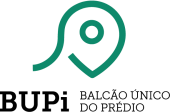 MODELO-TIPO DE PROCURAÇÃO SIMPLIFICADAEu,	……..(nome completo),portador do Bilhete de Identidade / Cartão de Cidadão n.º ......................................................válido até ......../......../.............., NIF .................................., nascido em ......../......../	,na Freguesia de ..........................................., Concelho de	……..,residente em	, autorizo ……………………………………………………….........................……., portador do Bilhete de Identidade/ Cartão de Cidadão n.º [ou a cédula profissional, se for o caso].............................................., NIF….................................., nascido em ......../......../…….., na Freguesia de ………............................................, Concelho de ….......…………………., residente em…………………………………………………………………, a representar-me no âmbito do Sistema de Informação Cadastral Simplificado, concretamente na georreferenciação de terrenos e assinatura dos respetivos termos de responsabilidade respeitantes às seguintes matrizes:Artigo: ………., freguesia ………………………………, concelho	;Artigo: ………., freguesia ………………………………, concelho	;Artigo: ………., freguesia ………………………………, concelho	;Artigo: ………., freguesia ………………………………, concelho	;Artigo: ………., freguesia ………………………………, concelho	;Artigo: ………., freguesia ………………………………, concelho	;Artigo: ………., freguesia ………………………………, concelho	;Artigo: ………., freguesia ………………………………, concelho	;Artigo: ………., freguesia ………………………………, concelho	;Artigo: ………., freguesia ………………………………, concelho	;Artigo: ………., freguesia ………………………………, concelho	;Artigo: ………., freguesia ………………………………, concelho	;............................, ....... de .................... de ..........................................................................(Assinatura do titular)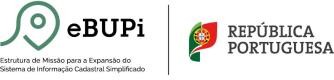 eBUPi - Estrutura de Missão para a Expansão do Sistema de Informação Cadastral Simplificado Avenida D. João II, 1 - Campus Justiça, Edifício G - HUB Justiça – 1900-097 Lisboa| PORTUGAL TEL + 351 21 321 24 84 EMAIL geral@ebupi.mj.gov.pt